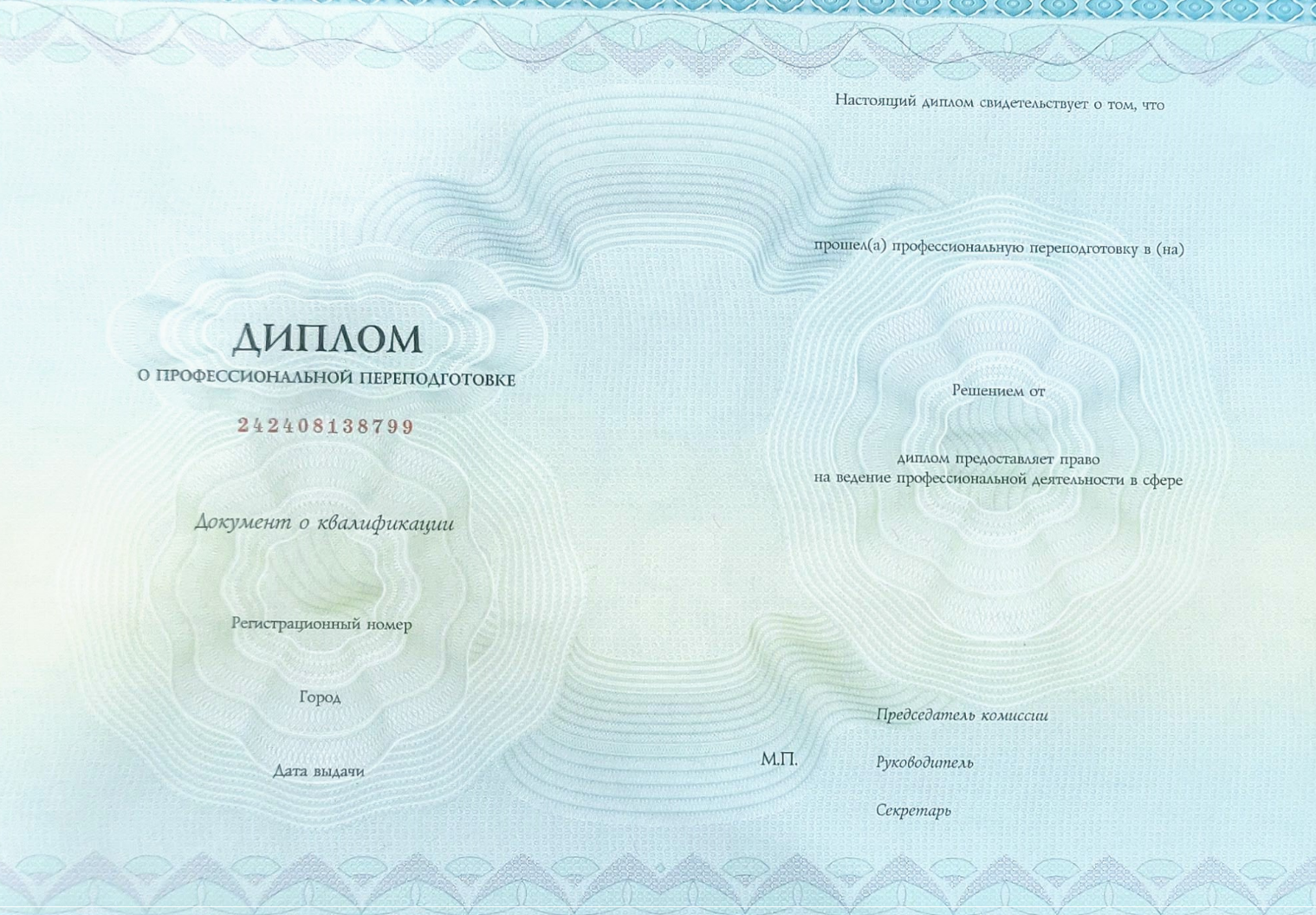 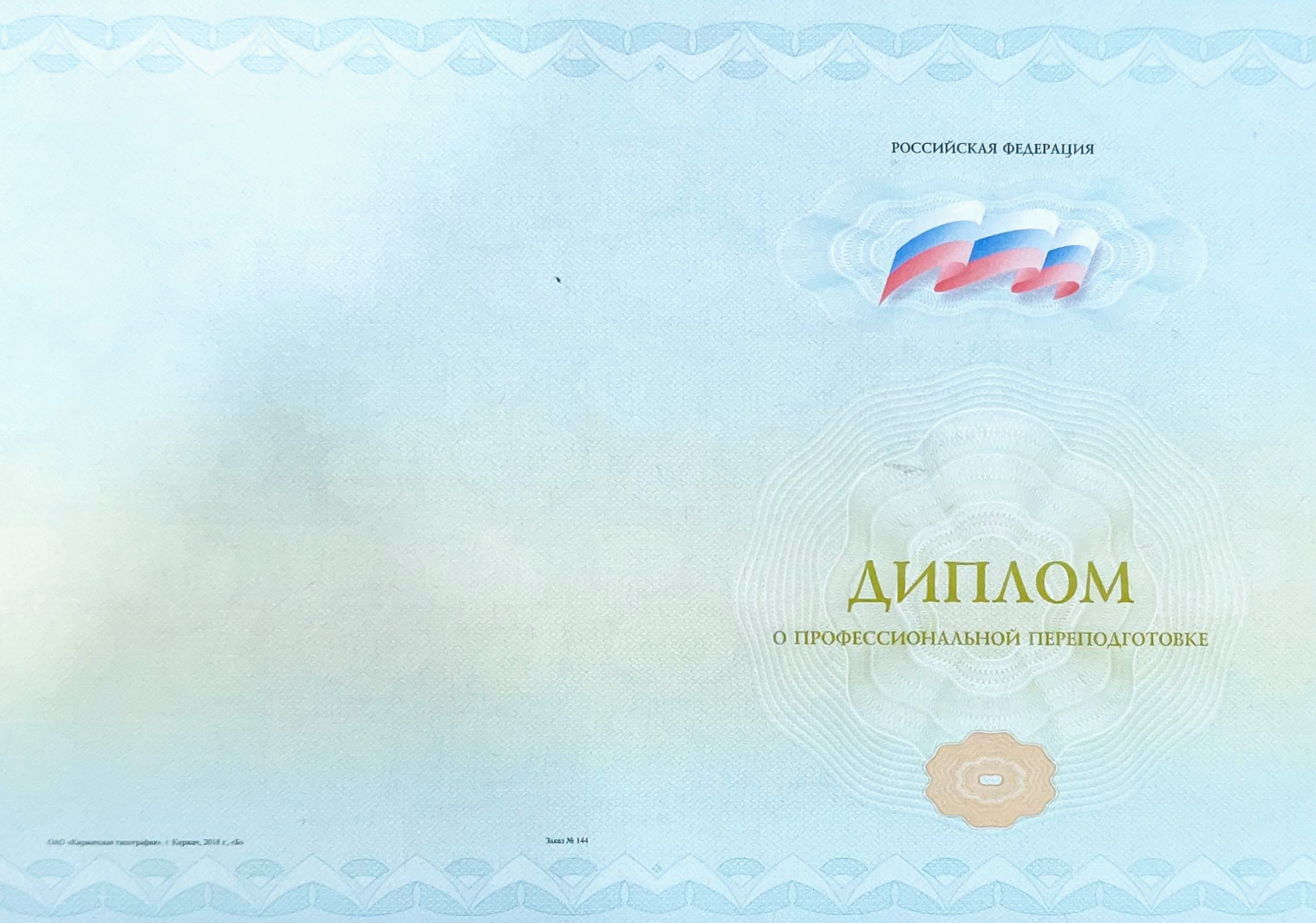 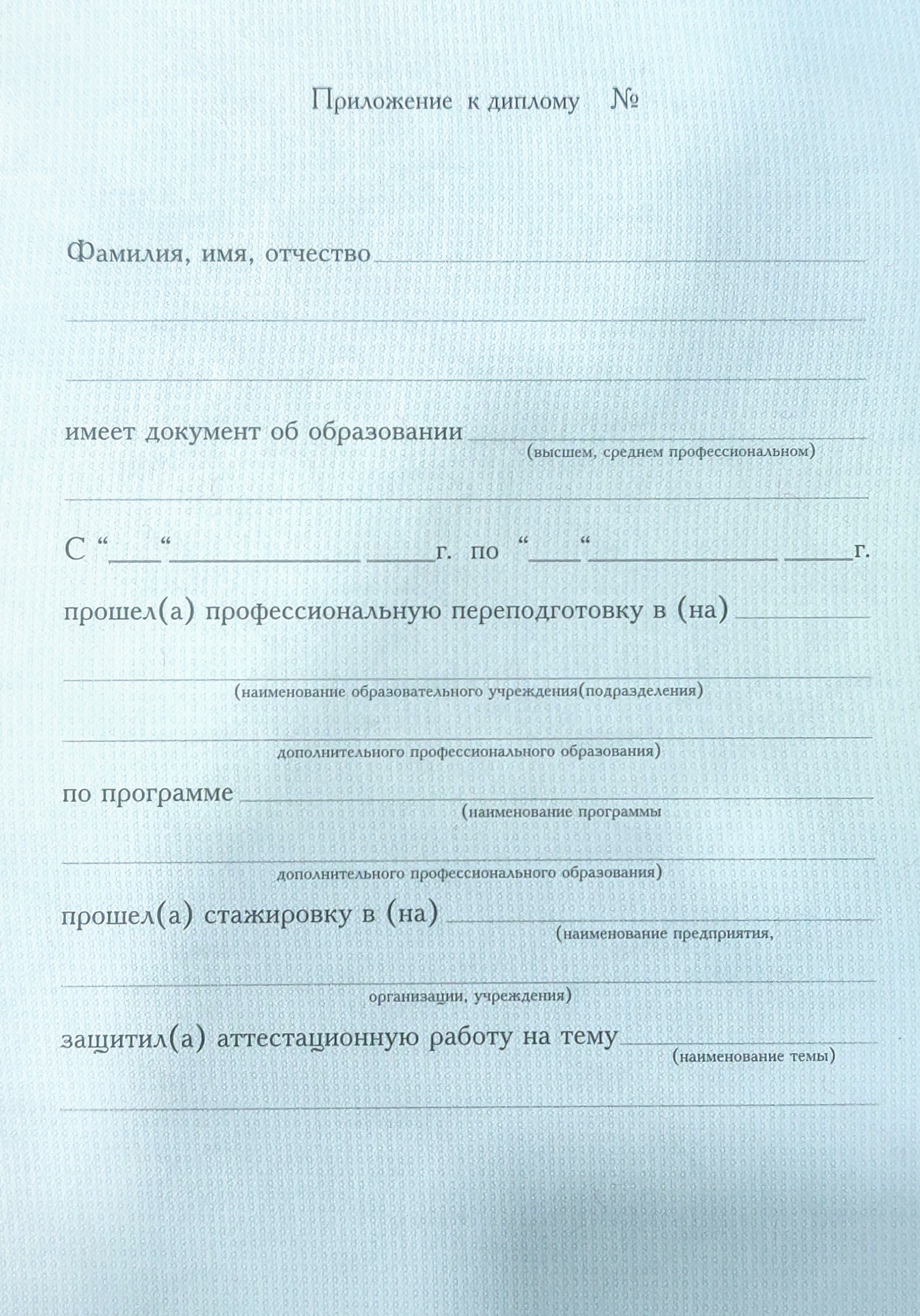 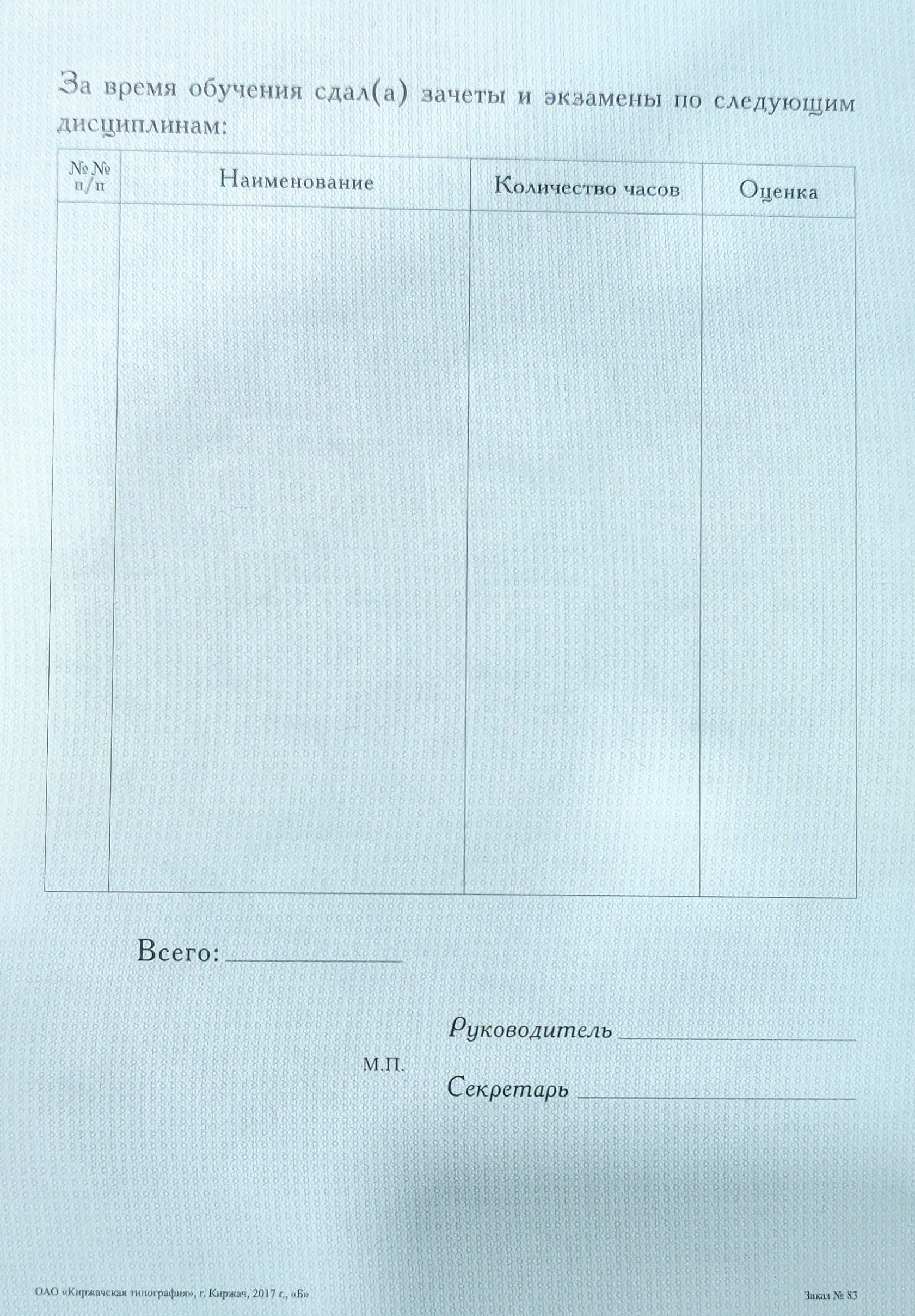 Приложение № 6Уважаемые коллеги!По итогам проведения обучения просим Вас заполнить анкету. Анкета необходима для анализа результатов курсов и повышения их эффективности.Пожалуйста, оцените организацию и содержание курсов, отвечая на предложенные вопросы: №№1-3 по 5-ти балльной шкале, где 1 – соответствует минимальной оценке, а 5 – максимальной; №№ 4-7  нужное отметить галочкой)АНКЕТАДата анкетирования: «_____» _____________ 201___г.Название курса: ________________________________________________________Ф.И.О.  _______________________________________________________________Общая оценка организации и проведения курсов повышения квалификации.1          2            3            4            5Практическая ценность:1           2            3            4           5Новизна: 1           2            3            4           5Реализовались ли Ваши ожидания в рамках темы курсов повышения квалификации? (нужное отметить галочкой)ДаНет (прокомментировать) _______________________________________________________________________________________________________Материал излагался доступно? (нужное отметить галочкой)Да Нет (прокомментировать) _________________________________________________________________________________________________________Учитывало ли содержание курсов повышения квалификации современные тенденции развития системы социальной защиты населения? (нужное подчеркнуть) Да Нет (прокомментировать) _____________________________________________________________________________________________________Уровень Вашей удовлетворенности в целом курсами повышения квалификации: Повышение собственной профессиональной компетенции (нужное отметить галочкой):Да Нет (прокомментировать) ___________________________________________________________________________________________________________Доброжелательность, вежливость, внимательность преподавателей (нужное отметить галочкой ):Да Нет (прокомментировать) ________________________________________________________________________________________________________8. Качество работы преподавателей со слушателями:9. Укажите наиболее актуальные для Вас темы курсов повышения квалификации (занятий)__________________________________________________________________________________________________________________________________________________________________________________________________________________________________________________________________________________________________________________________________________________________________________________________________________________________________10. Ваше общее мнение о курсах, замечания, предложения (отзыв может быть опубликован на сайте) ______________________________________________________________________________________________________________________________________________Спасибо!ФИО преподавателяОценка по 5-ти бальной шкалеОценка по 5-ти бальной шкалеОценка по 5-ти бальной шкалеОценка по 5-ти бальной шкалеФИО преподавателяИнформация была мне понятнаМатериал был полезен для меняМне было легко общаться с преподавателемВаше предложение о дальнейшем сотрудничестве